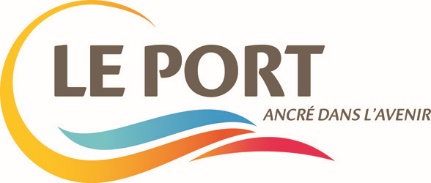 AVIS DE RECRUTEMENT de LE PORTRECRUTEUN(E) ASSISTANTE DE FORMATIONFilière administrative - Catégorie CCadre d'emplois des adjoints administratifs Rattaché(e) à la Direction des ressources humaines, sous la responsabilité du responsable du service formation, vous serez en charge de la gestion de la formation.Missions : Assure la saisie et le suivi des demandes de formationsVeille à la réalisation des formations hygiène et sécuritéAssure l'alimentation régulière des tableaux de bords de suivi de l'activitéMet en œuvre les actions de formation organisées au sein de la collectivité et en assure la logistiqueGère les formations statutaires obligatoires ainsi que la mise en œuvre du Droit Individuel à la Formation (DIF)Conseille et informe le personnel sur ses droits et conditions d'accès à la formation Participe à la rédaction et à la diffusion du règlement intérieur de la formation
Profil : Connaître le domaine de la formation, de l'emploi territorial et plus généralement le statut de la fonction publique territorialeConnaître le cadre réglementaire de la formationConnaître les méthodes d'élaboration et étapes d'un plan de formation.Savoir utiliser les outils bureautiques et s'adapter aisément aux outils informatiques de gestionEtre capable de travailler en équipeEtre capable de s'adapter aux évolutions réglementaires et organisationnellesEtre force de propositionEtre autonomeAvoir le sens de l'écoute et de la négociation.Poste à pourvoirAdresser lettre de motivation + CVAu plus tard le 21 mars 2023 à la DRH